Ασκήσεις ΓλώσσαςΣτις παρακάτω προτάσεις να αντικαταστήσεις τις υπογραμμισμένες λέξεις με τις αντίθετές τους.Α) Τα έργα μένουν.Β) Ο αισιόδοξος πιστεύει πως τα πράγματα θα γίνουν καλύτερα.Γ) Η αλήθεια γεννά την εμπιστοσύνη.Δ) Οι συχνές επισκέψεις τον κάνουν χαρούμενο.Να συμπληρώσεις τις παρακάτω προτάσεις με τους κατάλληλους τύπους του επιθέτου ο πολύς – η πολλή – το πολύ.Α) Τελευταία γίνεται ………………… λόγος για αυτό το παιχνίδι.Β) Δεν μου αρέσει η ……………… φασαρία.Γ) Έξω από το μαγαζί είχαν μαζευτεί ………………… θαμώνες.Δ)  Έφαγα ……………….. παγωτό και πάγωσε ο λαιμός μου.Να αναγνωρίσεις το άμεσο και έμμεσο αντικείμενο στις παρακάτω προτάσεις.Α) Σας έριξε στάχτη στα μάτια.Β) Με γέμισες λάσπη.Γ) Τους εξήγησε το μάθημα.Δ) Θα μου δώσεις τη γόμα;Να γράψεις λέξεις που ανήκουν στην ίδια οικογένεια με τις παρακάτω:ΆνθρωποςΑισθάνομαιΔημιουργίαΜαθητήςΦύσηΧαρά 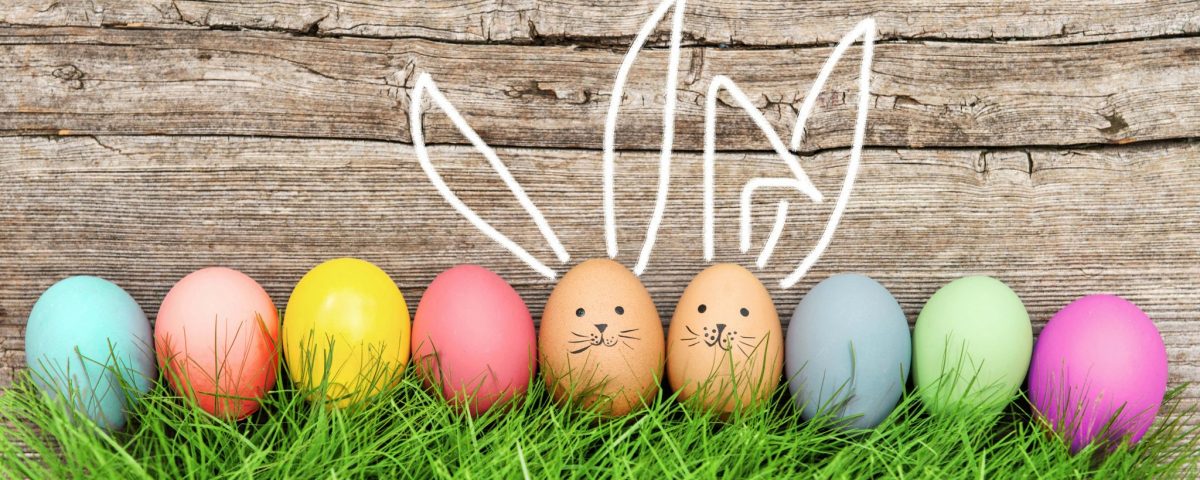 